REGLAMENT DE RÈGIM INTERN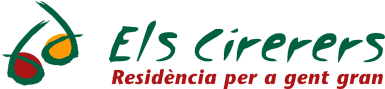 CAPÍTOL 1. ARTICLE 1r.-Dintre de la definició de RESIDÈNCIES PER A LA GENT GRAN, i en ordre a la atenció que necessiten els clients del centre, es pot donar dos tipus de serveis, el de llar residencial i el de residència assistida i a banda d’aquests tenim el servei de centre de dia.CAPÍTOL 2. ADMISSIONS I BAIXESARTICLE 2n.- En l’admissió al centre del nou resident, s’observaran les següents regles:Atorgament i documentació del contracte: El contracte de prestació de serveis assistencials serà atorgat degudament signat pel representant legal de la residència i pel futur resident i/o familiar o si s’escau el seu tutor legal, en el cas que el primer no pugui fer-ho per ell mateix, i a tal efecte s’aportaran les dades identificatives necessàries:DNI i llibreta de la Seguretat Social o targeta sanitària.Dades identificatives del familiar, persona responsable o representant.Pòlissa d’assegurança cobrint les despeses de defunció i l’últim rebut si n’hi hagués.Si no és possible obtenir la manifestació de la lliure voluntat d’ingrés ni de l’usuari ni del seu representant legal, es procedirà segons els terminis previstos en l’article 7 del Decret 176/00.Amb la firma del contracte, el futur resident, o la persona legalment responsable en el seu nom, manifesta la seva voluntat de fer ingrés en el centre i des d’aquest moment adquireix la condició d’usuari o resident.Una vegada formalitzat el contracte de prestació assistencial, el centre lliurarà al interessat i/o persones responsables una relació dels objectes i roba personal que, degudament marcada, haurà de portar el resident el dia del seu ingrés.L’usuari, una vegada efectuat l’ingrés efectiu, lliurarà al centre una llista detallada de la roba i dels objectes personals que porti i que podran ser retirats per ell mateix o bé per la persona responsable en el moment de l’extinció del contracte, o quan així ho estimi oportú, comunicant-ho al centre per al seu control intern, sempre i quan mantingui íntegrament la llista d’estris mínims exigits a que fa referència el paràgraf anterior.Valoració de l’estat del futur resident: El futur nou usuari haurà d’aportar un informe mèdic del seu estat físic i psíquic fet dintre del tres últims mesos abans de l’ingrés, llevat dels casos d’urgències. Aquest informe estarà format de: Dades personals, malalties actives, al·lèrgies i contraindicacions, medicació prescrita, règim dietètic, atenció sanitària o d’infermeria que necessiti i valoració de la disminució, quan sigui procedent.En el cas contrari i abans de l’ingrés es sotmetrà a una revisió pel metge del centre o al que correspongui segons la llibreta de la seguretat social, qui emetrà informe pel expedient personal del resident.La residència es reserva el dret a no admetre persones amb antecedents psiquiàtrics, malalties contagioses i persones que requereixin atenció mèdica continuada.RESERVA DE PLAÇA : Per ingressar a la residència, en una o altre modalitat, es necessari fer una reserva de plaça, a la qual es farà esment la data prevista d’ingrés.D’igual forma, en el cas que hi hagi una plaça lliure, no serà necessària la referida reserva i el contracte de prestació assistencial podrà ser atorgat directament per tal de fer un ingrés immediat.EDAT DEL FUTUR RESIDENT: No hi ha edat mínima per adquirir la condició de resident, hi haurà una prioritat pels usuaris majors de 60 anys.PERÍODE DE PROVA: S’estableix un període de prova que comprèn els primers trenta dies d’estada, tant a favor del centre com del resident, durant els quals ambdues parts podran resoldre el contracte a la seva voluntat. En aquest cas, el resident tindrà dret a que li sigui retornat el dipòsit de garantia fet, una vegada deduïdes les partides que, en aquell moment estiguessin pendents de satisfacció.ARTICLE 3r.- Baixa de l’usuari:Si l’usuari volgués fer baixa voluntària en el centre haurà de comunicar la seva intenció d’abandonar el centre a la Direcció de l’establiment amb una antelació mínima de 15 dies. En cas contrari, es podrà cobrar fins un màxim de 15 dies addicionals del preu de l’estada, com a compensació.Si l’usuari abandona l’establiment sense haver notificat la seva baixa voluntària o sense causa justificada, l’esmentat abandonament no causarà la baixa del resident sinó que es considerarà una simple absència.Si l’usuari causa baixa per algun motiu aliè a la seva voluntat o la de la persona responsable ( defunció, etc..) es liquidarà pel temps real d’estada. CAPÍTOL 3. RÈGIM ECONÒMICARTICLE 4t.- Per els antics usuaris, el preu es veurà actualitzat cada primer d’any, prenent com a referència la revisió anual del contracte.Així mateix, el centre podrà repercutir en el preu acordat per les parts el percentatge d’increment de cost que en el seu cas suposi l’aplicació de noves normes legals d’obligada observació sobre la ratio de personal o de serveis d’obligada prestació.Al moment de l'ingrés del resident es farà una valoració del seu nivell de dependència, segons l'escala de valoració Pheiffer, Barthel i/o d’altres. Posteriorment, de forma anual o semestral, segons necessitat, es farà una nova valoració.Quan el resident sofreixi un empitjorament del seu estat físic i/o psíquic (per agreujament de la seva malaltia o per qualsevol altre raó) de tal entitat que comporti la dependència del mateix per un tercer o a unes atencions especials que abans no necessitava i que, per tant, no fossin presents a l'hora de fixar el preu a pagar, la quota inicial podrà ser alterada al seu nivell de dependència, segons les escales de valoració acordades, fins un màxim del cinquanta per cent del preu lliurement establert per ambdues parts. En cas que l'estat físic i/o psíquic del resident millori i faci canviar el seu nivell de dependència, es rebaixarà el preu per adequar-lo al nou estat.En cas de discrepància sobre la modificació en el nivell de dependència del resident, aquest, o la seva persona de referència, podran designar, al seu càrrec, un facultatiu per tal que determini, conjuntament amb el responsable higiènico-sanitari del centre, si s'ha produït efectivament la modificació del nivell de dependència i l'abast de la mateixa. En cas que el resident o la seva persona de referència no comuniqui a la direcció del centre la designació de l'esmentat facultatiu en el termini d'un mes des de la notificació per part de la residència de la modificació de preu, s'entendrà a tots els efectes la seva conformitat amb la mateixa. La manca d'acord en la determinació del canvi de nivell de dependència i conseqüent modificació de preu serà causa de rescissió del contracte assistencial. Les noves atencions requerides per l’usuari es facturaran sota el concepte de “Assistència Especial” en el mateix rebut mensual que els serveis generals però diferenciats de la quota mensual d’estada inicialment pactada.ARTICLE 5è.- En el preu de l’estada estan incloses les següents prestacions:Si el resident es troba a la modalitat de llar residencial:ALLOTJAMENT. S’entén l’ús de l’habitació contractada, de caràcter individual o compartida, així com les àrees comunes del Centre inclòs el manteniment i neteja de les referides zones.No obstant lo disposat en el paràgraf anterior, l’usuari podrà ser canviat d’habitació a més de per la seva conformitat escrita, per causa de força major degudament justificada o per incompatibilitat manifesta de caràcters entre els ocupants d’una mateixa habitació. En aquest cas, tindrà dret a romandre a la mateixa, l’usuari que tingui una major antiguitat continuada a la Residència. Aquests supòsits tan sols seran d’aplicació a les habitacions destinades a ocupar més d’un usuari.MANUTENCIÓ, que serà supervisada pel responsable higiènico-sanitari, a fi de garantir l’aportament dietètic i calòric adequat.Tot usuari que per prescripció facultativa hagi de mantenir un règim alimentari determinat, estarà obligat al seu compliment.ACOLLIMENT I CONVIVÈNCIASUPORT PERSONAL DEL RESIDENT2.-Si el resident es troba a la modalitat de residència assistida:Comprendrà a més de les prestacions establertes en l’apartat anterior tots els serveis necessaris per garantir una correcta:Atenció a les activitats de la vida diària i hàbits d’autonomia.Dinamisme sociocultural.Higiene personal, excepte lo disposat en l’article 8 d’aquest Reglament de Règim intern en relació als productes d’endreç personal.Suport social.Atenció familiar dirigida al afavoriment de la relació entre el resident i la seva família.Neteja de la roba, excepte lo disposat en l’article 8 d’aquest Reglament en relació als serveis de rentat en sec.Assistència sanitària: L’establiment pot disposar d’un servei de metge propi, que efectuarà visites periòdiques als usuaris en atenció a les seves necessitats.Això no impedeix, en cap manera, que el resident mantingui l’obligatòria relació amb el metge de capçalera que li correspongui, els diagnòstics i prescripcions del qual seran rigorosament complertes.Si el resident és titular o beneficiari de la Seguretat Social, es procedirà al canvi de domicili facilitant així l’assistència sanitària a càrrec d’aquest organisme si fos necessari. El control, administració seguiment i conservació dels medicaments prescrits pel metge que hagi atès a l’usuari serà competència i responsabilitat exclusiva del personal qualificat de la residència.En aquest sentit no es permet l’existència de cap tipus de medicació o material sanitari a les habitacions del usuaris, a no ser que disposi d’autorització del centre. Quan el resident sofreixi un procés que, per la seva patologia i d’acord amb el responsable sanitari del centre, necessiti un tractament o atenció especial, no assumible per la residència, serà traslladat a un centre sanitari per dur a terme el tractament necessari.La gestió i despeses del trasllat seran a càrrec del resident.Una vegada normalitzada la situació, l’usuari podrà tornar a la residència.L’atenció o medicació especialitzada que superi la cobertura per la Seguretat Social, per la mutualitat del resident o pel servei mèdic propi de la residència serà considerada com un servei complementari, i, per tant, les despeses econòmiques que s’originin per aquest concepte hauran de ser satisfetes pel propi resident, per la seva família o per la persona responsable del mateix.ARTICLE 6è.- En el cas que l’usuari no disposi de cobertura econòmica sanitària (Seguretat social, Mutualitat, Asseguradora Mèdica ,etc..) les despeses mèdiques (bolquers, transport d'ambulàncies, despeses d'internaments a centres hospitalaris, radiografies, exploracions, consultes externes, etc.…) seran al seu càrrec.ARTICLE 7è.- Seran a càrrec de l'usuari tots els desperfectes fets en instal·lacions i propietats de la residència, així com a altres usuaris, i personal del centre, quan els mateixos no estiguin coberts per la pòlissa de responsabilitat civil.ARTICLE 8è.- Hi pot haver serveis complementaris que estiguin inclosos en el preu de l’estada. Aquests es detallaran en el contracte de prestació de serveis signat per l’usuari i/o persona responsable. Els altres s’entendrà que no estan inclosos en el preu de l’estada.La llista de serveis complementaris és:Tot el material que necessiti l'usuari per al seu ús personal: cadires de rodes, caminadors, estris i productes d'endreç personal. Televisió individual.Telèfon.Connexió a Internet.Podologia.Fisioteràpia.Perruqueria.Els costos de les sortides o excursions programades per l'Entitat a les que l'usuari podrà acollir-se de forma voluntària, sempre que aquestes no estiguin inclosos en el programa d’activitats.Altres prestades per professionals externs.Neteja de roba, propietat de l'usuari i que tingui tractament de tintoreria o similar.Despeses sanitàries, d'acord amb lo previst en els articles 6 i 7 del present Reglament de Règim Intern. Despeses de trasllat a centre hospitalari si calgués. Despeses de la persona que acompanyi al resident al centre hospitalari o qualsevol altre gestió particular.ARTICLE 9è.- forma de pagament de la quota: El pagament s'efectuarà per mesos avançats i en la modalitat de domiciliació bancària. L'administració de la residència confeccionarà mensualment les factures corresponents que haurien de ser efectives del dia 1 al 5 de cada mes. En la factura es detallarà clarament les quantitats corresponents a l'estada, als serveis no inclosos a aquesta, als satisfets pel propi usuari, els impostos repercutits i tots els altres conceptes que s'hagin de reflectir.ARTICLE 10è.- Forma de pagament dels serveis complementaris: tots els serveis complementaris prestats per l'establiment seran facturats al mes següent a la prestació, diferenciats de la quota d'estada i de la resta de conceptes, en el seu cas, en la factura mensual.El pagament d'aquests serveis es farà igual que tots els serveis generals, en la modalitat de “Domiciliació Bancària”.La llista de preus corresponent als serveis complementaris que no s’hagin inclòs al contracte s'anunciaran al taulell d'anuncis de la residència.ARTICLE 11è.- Incompliment del pagament de la quota: L'incompliment del pagament de les quotes corresponents podrà donar lloc, a la resolució del contracte de prestació assistencial, que serà comunicat pel centre a l'usuari, al seu representant legal o a la persona responsable i al Servei d'Inspecció i Registre de la Secretaria del Departament de Benestar Social, amb la obligació de traslladar el resident al seu domicili o al de la persona responsable.ARTICLE 12è.- Despeses per devolucions bancàries: En qualsevol cas, les despeses que originin les eventuals devolucions bancàries seran a càrrec del resident i estaran incloses amb aquest concepte en el mateix rebut, que es girarà de nou.ARTICLE 13è.- Absències del resident:Les absències perllongades del resident hauran de ser comunicades amb l'antelació suficient i tots els dies previstos d'absència, llevat del cas que es tracti d'una absència forçosa imprevista.El centre es compromet a reservar la plaça de l'usuari, tant si és absència voluntària com forçosa, en els termes legals previstos, mentre aquest o la persona responsable compleixi amb les obligacions que li corresponguin.ARTICLE 14è.- Baixa: Quan el resident sigui baixa definitiva, es procedirà a la corresponent liquidació en el termini màxim d’un mes, atenent a les següents regles:La liquidació inclourà la quantitat que es va dipositar com a garantia de pagament una vegada deduïdes les partides que quedin pendents de liquidar.Si la baixa és voluntària la liquidació es farà en funció del temps real que hagi estat ingressat. A més si el resident no ha comunicat la baixa al centre amb quinze dies d'antelació, al fer-li la liquidació es podrà cobrar fins un màxim de 15 dies addicionals del preu de l'estada, com a compensació.En cas que la baixa sigui com a conseqüència defunció dels resident i donat que el pagament es realitza per mesos avançats, es durà a terme la liquidació de l’estada real. A més, es podran facturar les despeses que, en concepte de servei de desinfecció de l'habitació, l'esmentada baixa ocasioni, sempre que estiguin degudament acreditades.CAPÍTOL 4. SERVEIS DE LA RESIDÈNCIAARTICLE 15è.- Amb l'objectiu de garantir el bon funcionament de la residència, així com preservar els dret dels residents, s'estableixen els horaris següents per a les activitats que es detallen:VISITES: Els familiars i amics de l'usuari podran visitar-lo durant un horari establert que s’exposa al taulell d’anuncis i/o a l’entrada de la Residència.Les visites s'efectuaran normalment en els espais comuns de la residència. Els visitants han de comunicar a recepció la seva presència a la residència .HORARIS: L’Organització horària del Centre, inclòs l’horari dels àpats el de llevar-se i anar a dormir és l’establert en el taulell d'anuncis de la residència.L'usuari pot sortir i entrar de la residència entre les 9 i les 21 hores, respectant l'horari establert dels àpats i comunicant-ho a la seva sortida i a la seva entrada.Si els familiars o amics desitgen quedar-se a dinar amb el resident, hauran de comunicar-ho abans de les 11 del matí del mateix dia. Pagaran el preu del menú de visitants que s’exposa al taulell d’anuncis.INFORMACIÓ MÈDICA: La residència disposa d'un horari d'informació i d'atenció als familiars dels usuaris per part de la persona responsable de la residència o dels responsables d'atenció al resident que figura al taulell d’anuncis.TELÈFON: Per respecte al descans dels resident, les trucades telefòniques pels usuaris es suprimiran des de les 21:00 hores fins les 10:00 hores dels dia següent, llevat de casos urgents.Per prescripció facultativa, pot alterar-se aquests horaris pels usuaris que així ho necessitin.SORTIDES: El resident podrà sortir del centre quan vulgui avisant prèviament al personal del centre, a menys que existeixi una indicació mèdica que desaconselli la sortida, en aquest cas s'assumirà de forma expressa la responsabilitat per l'absència. Les sortides s’hauran de registrar en el document que hi ha a consergeria.HORARI GENERAL DEL CENTRE: Donat el caràcter de servei permanent que fa la residència, el seu horari de funcionament es continu les 24 hores del dia, si bé per garantir el descans dels usuaris, es prega a familiars i amics, abstenir-se de fer visites a partir de les hores estipulades segons el que s’informa en el taulell d’anuncis.ARTICLE 16è .- En cas de que l'usuari tingui algun aliment com a galetes, bombons, fruita, etc… farà falta que ho comuniqui a la persona cuidadora de referència, amb la finalitat de respectar, en el seu cas, les dietes específiques establertes per prescripció facultativa, així com per evitar el deteriorament dels productes. No és permès tenir medicació a l’habitació a menys que el Metge i/o Infermera donin autorització per escrit.ARTICLE 17è.- El centre té un servei de bugaderia propi per la roba d'ús personal dels residents.Per poder fer ús d'aquest servei és imprescindible que tota la roba estigui degudament marcada. El resident o les persones responsables estan obligades a refer la roba d'ús personal de l'usuari quan sigui necessari i en les mateixes condicions de marcat.El centre no es fa càrrec del deteriorament que pugui patir la roba per desgast o per alteració del teixit.ARTICLE 18è.- En cas de defunció de l'usuari, la residència posarà tots els mitjans al seu abast pel trasllat a Pompes Fúnebres, avisant immediatament als familiars més propers i/o a la persona que al contracte figuri com a responsable o de referència.CAPÍTOL 5. DRETS DE L'USUARIARTICLE 19è.- Tot usuari té dret a la informació; a rebre voluntàriament el servei social que correspongui, a la intimitat personal ( s'entén que l'ús d'una habitació compartida no limita aquest dret); a considerar a la residència com el seu domicili a tots els efectes; a la continuïtat de les condicions contractades, llevat les variables previstes en aquest reglament; a la tutela davant les Autoritats Públiques i a no ser discriminat per raó de sexe, raça, ideologia política, religiosa, filosòfica, així com tots aquells reconeguts per les lleis vigents.ARTICLE 20è.- La residència no es fa responsable de la pèrdua d'objectes de valor ni de diners que el resident guardi en la seva custòdia.ARTICLE 21è.- El resident serà tractat per part de tot el personal de l'establiment amb absoluta consideració.ARTICLE 22è.- El resident té dret a continuar mantenint, per part de l'usuari, la relació amb la seva família amb la major fluïdesa possible, així com també amb el seu entorn social i afectiu, afavorint la comunicació amb l'exterior de l'establiment.ARTICLE 23è.- El resident té dret a rebre informació general de la residència en relació als aspectes que l'inclouen i interessen, així com de tots els serveis socials, en els quals podrà participar democràticament bé de forma personal, bé mitjançant el seu representant legal, quan així ho estableixi la norma reguladora.ARTICLE 24è.- Mantenir la privacitat, mitjançant el secret professional de totes aquelles dades personals que figurin als seus expedients o historials.ARTICLE 25.- El resident podrà tenir en l'entorn més proper els objectes i pertinences de més valor emocional.ARTICLE 26è.- El resident té dret a ser tingut en compte la seva situació personal i familiar.ARTICLE 27è.- El resident té dret a presentar suggeriments o reclamacions sobre el funcionament de l'establiment i que aquestes siguin estudiades i respostes.ARTICLE 28è.- El resident té dret a morir amb dignitat i acompanyat dels seus éssers estimats a ser possible.ARTICLE 29è.- El resident té dret a la llibertat i a no ser sotmès a cap tipus d'immobilització o retenció física o farmacològica, sense cap prescripció mèdica i supervisió constant, llevat casos de perill imminent per a la seguretat física de l’usuari o de terceres persones .ARTICLE 30è.- La residència té a la disposició dels clients, familiars, responsables o representants, unes fulles de reclamacions i/o suggeriments.CAPÍTOL 6. OBLIGACIONS DE L'USUARIARTICLE 31è.- El resident i la persona responsable estan obligats a facilitar la percepció del servei i en especial a :Respectar i facilitar la convivència.Complir allò disposat en el present Reglament de Règim Intern i en el contracte subscrit.Abonar puntualment el preu pactat.En quant a les sortides i absències, haurà de comunicar-les amb suficient antelació.ARTICLE 32è.- Incompliment de les obligacions: L'incompliment per part de l'usuari i de la persona responsable de les obligacions en l'article anterior podrà suposar la resolució del contracte i per tant l'acabament de la prestació de serveis, i fent-ho saber al Servei d'Inspecció i Registre de la Secretaria General del Departament de Benestar social.ARTICLE 33è.- Queda prohibit fumar fora dels llocs reservats per a aquesta fita.ARTICLE 34è.- Serà també causa de suspensió de la prestació del servei:Pertorbació del normal funcionament de la residència per part de l'usuari o de la persona responsable del mateix.Ebrietat habitual o drogaaddicció.La desídia i abandonament de la seva higiene personal, negant-se a rebre l'assistència del personal del centre.Negar-se o impedir que es faci la neteja diària de la seva habitació.L'intent o assajament sexual o d'altre tipus a qualsevol usuari o personal del centre.Quan l'estat psíquic de l'usuari impedeixi la normal convivència i requereixi a judici del responsable sanitari del centre el seu trasllat a un centre especialitzat.Mals tractes al personal o als clientsARTICLE 35è.- els usuaris o familiars d'aquell resident que cesi en aquest caràcter (per qualsevol causa), hauran de retirar del centre tota la roba, objectes personals i béns de qualsevol tipus, en l'improrrogable termini de 7 dies següents a la baixa, llevat cas de força major, entenent-se que en cas contrari, el centre podrà fer l'ús que estimi pertinent dels béns abans esmentats.ARTICLE 36è.- La direcció de la residència es reserva el dret de retirar qualsevol objecte o aparell que perjudiqui o molesti al resident o dels ocupants d’una mateixa habitació o altres.